Задача 1.Цепь постоянного тока содержит несколько резисторов, соединенных смешанно. Схема цепи с указанием сопротивлений резисторов приведена на соответствующем рисунке.Номер рисунка, заданные значения одного из напряжений или токов и величина, подлежащая определению, приведены в табл. 1. Всюду индекс тока или напряжения совпадает с индексом резистора, по которому проходит этот ток или на котором действует это напряжение. Например, через резистор R3 проходит ток I3 и на нем действует напряжение U3. Определить также мощность, потребляемую всей цепью, и расход электрической энергии цепью за 8 ч. работы. Пояснить с помощью логических рассуждений характер изменения электрической величины, заданной в таблице вариантов (увеличится, уменьшится, останется без изменения), если один из резисторов замкнуть накоротко или выключить из схемы. Характер действия с резистором и его номер указаны в табл. 1. При этом считать напряжение UAB неизменным. При трудностях логических пояснений ответа можно выполнить расчет требуемой величины в измененной схеме и на основании сравнения ее в двух схемах дать ответ на вопрос.Таблица 1.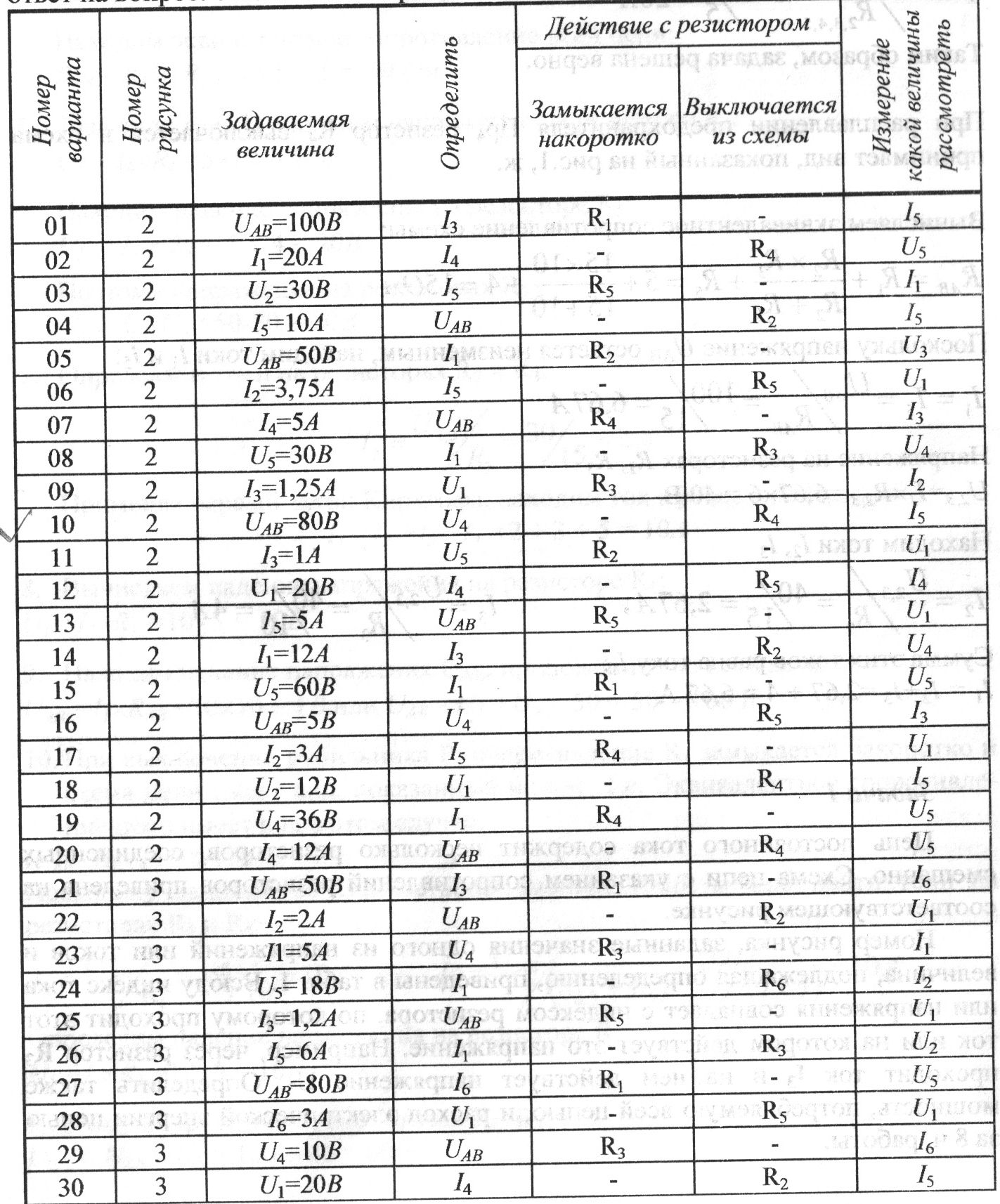 Номер варианта – 10Номер рисунка – 2Задаваемая величина - UAB=80 ВОпределить – U4Действие с резистором:Замыкается накоротко – нетВыключается из схемы – R4Измерение какой величины рассмотреть – I5Рисунок 2.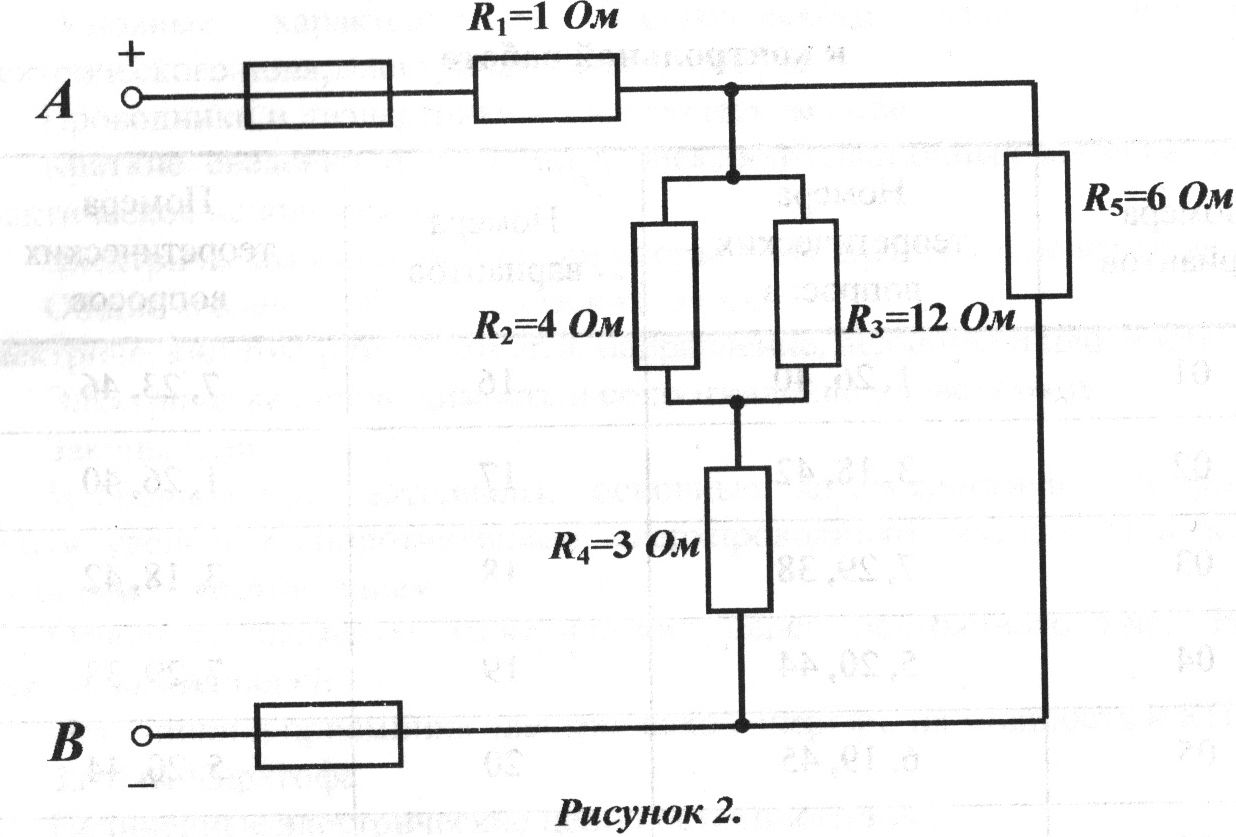 